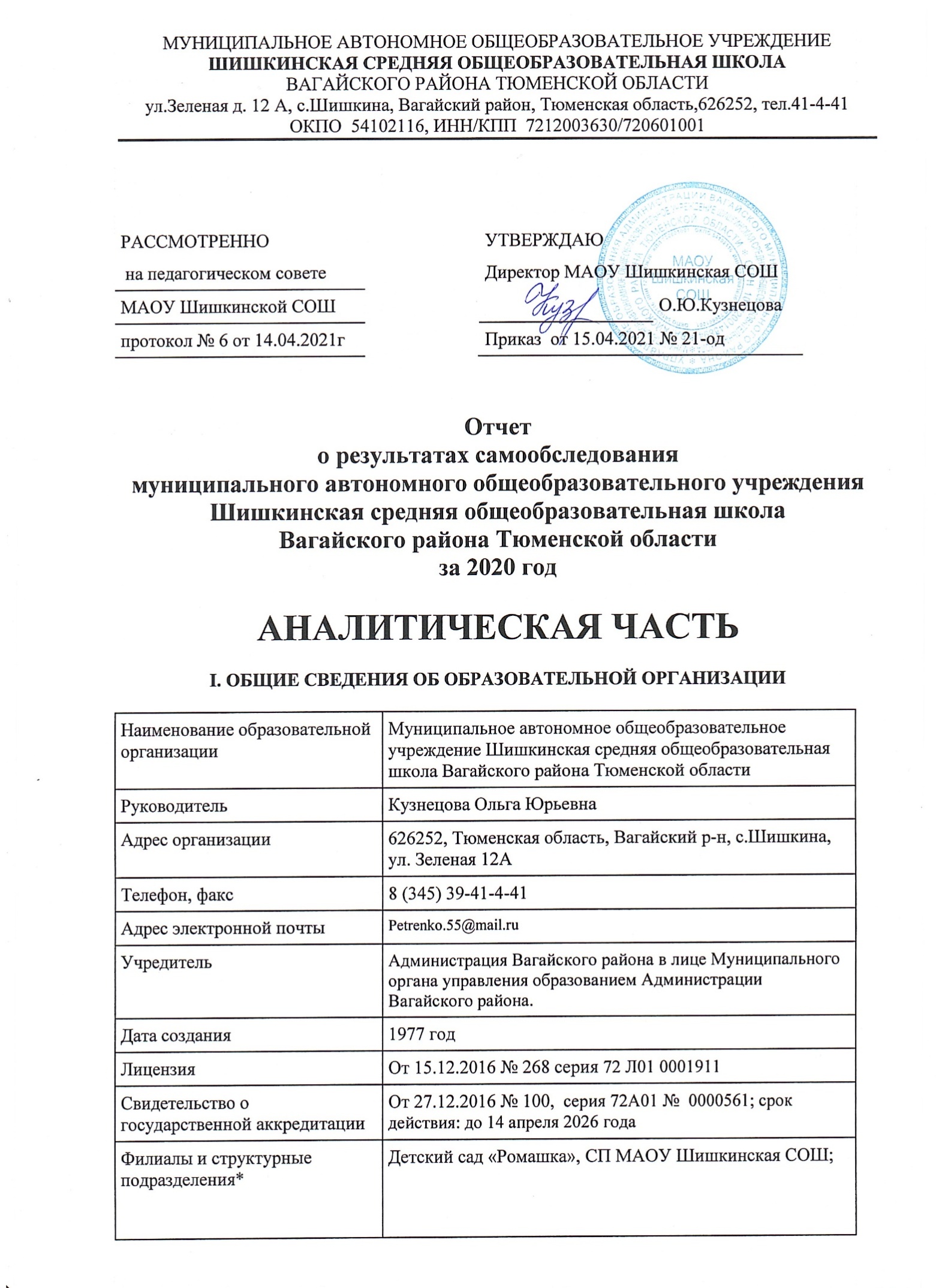 *Отчеты о результатах самообследования СП, филиалов МАОУ Шишкинская СОШ размещены на сайтах филиалов, структурных подразделений и являются приложениями к Отчету
о результатах самообследования Муниципального автономного общеобразовательного учреждения Шишкинская СОШза 2020 годОсновным видом деятельности МАОУ Шишкинская СОШ является реализация общеобразовательных программ: основной образовательной программы начального общего образования;основной образовательной программы основного общего образования;основной образовательной программы среднего общего образования.адаптированной программы для детей с умственной отсталостью в условиях индивидуального обучения на домуадаптированной программы для детей с умственной отсталостью в условиях общеобразовательных классовосновной образовательной программы дошкольного образованияТакже Школа реализует образовательные программы дополнительного образования детей.Школа расположена в с.Шишкина. Большинство семей обучающихся проживает в домах индивидуальной застройки: 86 процент − рядом со Школой, 14процента − в близлежащемнаселенномпункте(с. Ашлык).II. ОСОБЕННОСТИ УПРАВЛЕНИЯУправление осуществляется на принципах единоначалия и самоуправления.Органы управления, действующие в ШколеДля осуществления учебно-методической работы в школе действует методическийсоветпедагогов.III. ОЦЕНКА ОБРАЗОВАТЕЛЬНОЙ ДЕЯТЕЛЬНОСТИОбразовательная деятельность организуется в соответствии с Федеральным законом от 29.12.2012 № 273-ФЗ «Об образовании в Российской Федерации», ФГОС начального общего, основного общего и среднего общего образования, СанПиН 2.4.2.2821-10 «Санитарно-эпидемиологические требования к условиям и организации обучения в общеобразовательных учреждениях», основными образовательными программами по уровням образования, включая учебные планы, календарные учебные графики, расписанием занятий.Учебный план 1–4-х классов ориентирован на четырехлетний нормативный срок освоения основной образовательной программы начального общего образования (реализация ФГОС НОО), 5–9-х классов – на пятилетний нормативный срок освоения основной образовательной программы основного общего образования (реализация ФГОС ООО), 10–11-х классов – на двухлетний нормативный срок освоения образовательной программы среднего общего образования (ФГОС СОО). Обучающиеся 11 класса завершают обучение по основной общеобразовательной программе среднего общего образования по ФКГОС ОО.Форма обучения: очная.Язык обучения: русский.РежимобразовательнойдеятельностиНачало учебных занятий – 9.00ч.Об антикоронавирусных мерахВ 2020 году на сайте ОО размещалась информация о работе Школы в новых особых условиях. Частью этого раздела стал перечень документов, регламентирующих функционирование ОО в условиях коронавирусной инфекции. В перечень вошли документы вышестоящих организаций и ведомств, а также новые и измененные внутренние локальные нормативные акты Школы.Перечень документов, регламентирующий функционирование Школы в условиях коронавирусной инфекцииОбщая численность обучающихся, осваивающих образовательные программы в 2020 годуВсего в 2020 году в образовательной организации получали образование 100 обучающихся.Школа реализует следующие образовательные программы:основнаяобразовательнаяпрограмма начального общего образования;основнаяобразовательнаяпрограмма основного общего образования;основнаяобразовательнаяпрограмма среднего общего образования.адаптированная основная образовательная программа начального общего образования для детей с ОВЗ (ЗПР)адаптированная программа для детей с умственной отсталостью в условиях индивидуального обучения на домуадаптированная программа для детей с умственной отсталостью в условиях общеобразовательных классовосновная образовательная программа дошкольного образованияПрофили обученияОО в 2019–2020 годуне работала по ФГОС СОО. Учащиеся 10-х и 11-х классов обучались по учебному плану ФКГОС, БУП 2004. В 2020–2021 году с учетом запросов учащихся, на основании анкетирования, в целях сохранения контингента учащихся предложен с 01.09.2020 учебный план универсального профиля. Для более углубленного изучения предметов на основании анкетирования учащимся предложены курсы:Курсы по выборуОбучающиеся с ограниченными возможностями здоровьяШкола реализует следующие АООП:адаптированная программа для детей с умственной отсталостью в условиях индивидуального обучения на дому (СИПР)адаптированная программа для детей с умственной отсталостью в условиях общеобразовательных классовКатегории обучающихся с ограниченными возможностями здоровья:с умственной отсталостью  - 2 уч-ся (2 %)другие назологии-1 уч-ся(1%)В Школе созданы специальные условия для получения образования обучающимися с ОВЗ. Дети  с ОВЗ обучаются в общеобразовательных классах, совместно с обучающимися без ограниченных возможностей здоровья, по индивидуальным адаптированным основных образовательным программам, в зависимости от варианта обучения и СанПиН. Один ребенок обучается на дому.Весной 2020 года педагогами и классными руководителями  была проведена работа по адаптации учеников с ОВЗ в период дистанционного обучения, организована работа с родителями.На начало 2020/21 учебного года в Школе обучаются 3ребенкас ОВЗ., дети-инвалидыВнеурочная деятельностьОрганизация внеурочной деятельности соответствует требованиям ФГОС. Структурапрограммвнеурочнойдеятельности в соответствии с ФГОС включает:содержание курса внеурочной деятельности; результаты освоения курса внеурочной деятельности;тематическое планирование.Все программы по внеурочной деятельности имеют аннотации и размещены на официальном сайте Школы.Формы организации внеурочной деятельности включают: кружки, секции, клуб по интересам, КТД, летний лагерь.Реализация программ внеурочной деятельности в период временных ограничений, связанных с эпидемиологической ситуацией 2020 года, проводилась с использованием дистанционных образовательных технологий.Весна 2020. Все курсы внеурочной деятельности  реализовывались в дистанционном формате:были внесены изменения в рабочие программы курсов внеурочной деятельности, и скорректировано КТП;составлено расписание занятий в режиме онлайн на каждый учебный день в соответствии с образовательной программой и планом внеурочной деятельности по каждому курсу, предусматривая дифференциацию по классам и время проведения занятия не более 30 минут;проводилось обязательное информирование обучающихся и их родителей обизменениях в планах внеурочной деятельности.Внеурочная деятельностьв условиях перехода на дистанционное обучение Осень 2020. В первой четверти 2020–2021 учебного года занятия по внеурочной деятельности проводились в традиционном очном формате. Со второй четверти (в течение 2-х недель в 6-11 классах) – в гибридном формате с учетом эпидемиологической обстановки и переводом отдельных классов на дистанционное обучение по предписанию Роспотребнадзора. В очной форме проводились занятия внеурочной деятельности, которые невозможно вынести на дистант: спортивно-оздоровительные программы и курсы некоторых других направлений, которые требуют очного взаимодействия (секция «Баскетбол», «Волейбол»)В план внеурочной деятельности ОО были включены блоки курсов для обучающихся не только начальной, основной, но и средней школы, так как осенью 2020 года 10-е классы перешли на ФГОС СОО.Вывод: выявленные проблемы не повлияли на качество организации внеурочной деятельности. Благодаря внесению необходимых изменений учебный план по внеурочной деятельности выполнен в полном объеме, удалось сохранить контингент учеников.Воспитательная работаВоспитательная работа в Школе осуществляется по следующим направлениям:гражданско-патриотическоевоспитание;духовно-нравственноевоспитание;здоровьесберегающеевоспитание;общеинтеллектуальноевоспитание;общекультурноевоспитание;экологическоевоспитание;профилактическое воспитание;работа с родителями;внеурочнаядеятельность;СамоуправлениеВо втором полугодии 2019/20 учебного года классными руководителями использовались различные формы работы с обучающимися и их родителями:Воспитательная работа в условиях перехода на дистанционное обучение На начало 2020/21 учебного года в Школе сформировано 11 общеобразовательных классов. Классными руководителями 1–11-х классов составлены годовые планы воспитательной работы с классами в соответствии с планом воспитательной работы Школы.Постановлением главного санитарного врача от 30.06.2020 № 16 «Об утверждении санитарно-эпидемиологических правил СП 3.1/2.4.3598-20 "Санитарно-эпидемиологические требования к устройству, содержанию и организации работы образовательных организаций и других объектов социальной инфраструктуры для детей и молодежи в условиях распространения новой коронавирусной инфекции (COVID-19)"» массовые мероприятия в образовательных организациях запрещены до 01.01.2022. В сложившейся ситуации школьные и классные воспитательные мероприятия в сентябре и начале октября проводились классными руководителями в своих классах. Дополнительное образованиеВесна 2020. Все программы дополнительного образования  реализовывались в дистанционном формате:Дополнительное образованиев условиях перехода на дистанционное обучение были внесены изменения в рабочие программы курсов и скорректировано КТП;сформировано расписание занятий на каждый учебный день в соответствии с образовательной программой и программами дополнительного образования, предусматривая дифференциацию по классам и время проведения занятия не более 30 минут;проводилось обязательное информирование обучающихся и их родителей об изменениях в программах ДО.Осень 2020. В первой четверти 2020–2021 учебного года занятия по программам ДО проводились в традиционном очном формате. Со второй четверти – в гибридном формате с учетом эпидемиологической обстановки и переводом отдельных классов на дистанционное обучение по предписанию Роспотребнадзора. В очной форме проводились занятия, которые требуют очного взаимодействия. Например, спортивные секции и танцевальные кружки.Вывод: благодаря внесению необходимых изменений программы дополнительного образования выполнены в полном объеме, также удалось сохранить контингент учеников.IV. СОДЕРЖАНИЕ И КАЧЕСТВО ПОДГОТОВКИВ 2020 году ввиду особых условий промежуточная аттестация 9-х, 11-х классов проводилась по учебным предметам без аттестационных испытаний, поэтому обучающимся всех уровней образования итоговые отметки выставили по текущей успеваемости.Проведен анализ успеваемости и качества знаний по итогам 2019–2020 учебного года.Итоги успеваемости за годИтоги успеваемости по адаптированным программамИтоги успеваемости за год в разрезе классов Статистика показателей за 2019–2020 годПриведенная статистика показывает, что положительная динамика успешного освоения основных образовательных программ сохраняется, при этом остается стабильным количество обучающихся Школы.Краткий анализ динамики результатов успеваемости и качества знанийРезультаты освоения учащимися программ начального общего образования по показателю «успеваемость» в 2020 учебном годуЕсли сравнить результаты освоения обучающимися программ начального общего образования по показателю «успеваемость» в 2019 году с результатами освоения учащимися программ начального общего образования по показателю «успеваемость» в 2020 году, то можно отметить, что процент учащихся, окончивших на «4» и «5», снизился на  15 процентов (в 2019-м  качество составляло 50%).Результаты освоения учащимися программ основного общего образования по показателю «успеваемость» в 2020 годуЕсли сравнить результаты освоения обучающимися программ основного общего образования по показателю «успеваемость» в 2020 году с результатами освоения учащимися программ основного общего образования по показателю «успеваемость» в 2019 году, то можно отметить, что процент учащихся, окончивших на «4» и «5», повысился на 2 процента (в 2019-м был 32%), учащихся, закончивших класс на «отлично» в 2019 году  было 2ученика.Результаты освоения программ среднего общего образования обучающимися 10-х, 11-х классов по показателю «успеваемость» в 2020 годуРезультаты освоения учащимися программ среднего общего образования по показателю «успеваемость» в 2020 учебном году повысились на 1процент (в 2019-м качественная успеваемость по итогам года в среднем звене составила 55% ), учащихся, окончивших на «5» в среднем звене так же не было.Результаты ГИАОсобенности проведения ГИА в 2020 году были обусловлены мероприятиями, направленными на обеспечение санитарно-эпидемиологического благополучия населения и предотвращение распространения новой коронавирусной инфекции (COVID-19). Общая численность выпускников 2019–2020 учебного годаВыпускники 9-го класса 2020 года – это первые выпускники, получившие образование в соответствии с требованиями ФГОС ООО, утвержденного приказом Минобрнауки РФ от 17.12.2010 № 1897.В 2019/20 учебном году выпускники 9-х классов получили аттестаты об основном общем образовании на основании приказа Минпросвещения от 11.06.2020 № 295 «Об особенностях заполнения и выдачи аттестатов об основном общем и среднем общем образовании в 2020 году». Оценки в аттестатах выставлены как среднее арифметическое четвертных отметок за 9-й класс целыми числами в соответствии с правилами математического округления.Результаты 9-х классов представим в таблице. Итоговые результаты выпускников на уровне основного общего образованияВ 2019–2020 учебном году выпускники 9-гокласса получили аттестаты об основном общем образовании на основании приказа Минобрнауки от 11.06.2020 № 295 «Об особенностях заполнения и выдачи аттестатов об основном общем и среднем общем образовании в 2020 году».Оценки в аттестатах выставлены как среднее арифметическое четвертных отметок за 9-й класс целыми числами в соответствии с правилами математического округления.Результаты 11-х классов: В 2020 году условием получения аттестата был «зачет» по итоговому сочинению. Итоговое сочинение было проведено 04.12.2019.По результатам проверки все обучающиеся (5 человек) получили «зачет».Аттестат получили все выпускники. Количество обучающихся, получивших в 2019/20 учебном году аттестат о среднем общем образовании с отличием, – __0_ человек, что составило __0_ процентов от общей численности выпускников.ЕГЭ в 2020 году сдавали только те выпускники, которые собираются поступать в вузы.Государственная итоговая аттестация выпускников 11-го класса в формате ЕГЭ проводилась в соответствии с расписанием ГИА в 2020 году в основной период с 3 по 23 июля.Из выпускников Школы, кто получил аттестат, ЕГЭ сдавали 2 человека (40%). Количество обучающихся в 11-м классеВыбор предметов для сдачи ЕГЭО количестве претендентов на медаль «За особые успехи в учении»КоличествомедалистовОб итогах сдачи обязательных экзаменовПрофильный уровень по математике. Минимальный порог – 27 балловРезультаты по математике (профильный уровень)Русский язык. Проходной балл – 36 балловРезультаты по русскому языкуОбщая успеваемость – 100 процентов, средний балл – 69 процентов, что выше результатов предыдущего года на 9,5 балловСредний тестовый балл ЕГЭ по математике и русскому языку за пять летВ 2016, 2017 году не было выпускников 11 класса.Анализ результатов ЕГЭ в 11-м классе по обязательным предметам позволяет сделать вывод о том, что наблюдается положительная динамика по русскому языку и математике за 3 года, постепенный рост среднего балла.Выводы:Обучающиеся показали 100%-ную успеваемость по результатам ЕГЭ по русскому языку.Хорошие результаты (средний балл50 и выше) набрали по результатам ЕГЭ по русскому языку, математике.) в 2020 годуСредний тестовый балл ГИА(ОГЭ) по математике и русскому языку за пять летАнализ результатов ГИА в 9-м классе по обязательным предметам позволяет сделать вывод о том, что наблюдается положительная динамика с 2016 по 2018 год по математике инезначительная динамика по русскому языку с 2018по 2019 год. Выводы:Обучающиеся показали 100%-ную успеваемость по результатам ОГЭ по всем предметам.Расчет среднего балла ГИА по русскому языку и математике в 9 классе  невозможен, поскольку ГИА в 2020 году не проводилась на основании приказа Минпросвещения и Рособрнадзора от 11.06.2020 № 293/650 «Об особенностях проведения государственной итоговой аттестации по образовательным программам основного общего образования в 2020 году».Результаты регионального мониторинга В рамках реализации государственной программы Тюменской области «Основные направления развития образования и науки до 2020 года» с целью осуществления контроля качества образования в ОО Тюменской области осенью 2020 года прошли диагностические работы в10  классе  по русскому языку, математике и предметам по выбору.Результаты диагностических работРезультаты диагностических работ по показателям «общая успеваемость» составляет 100 %, а  «качественная успеваемость» самые низкая по русскому языку. Успешнее всего учащиеся справились с физикой. По сравнению с результатами 2019-2020 учебного года эти же учащиеся показали результат ниже по итогам ДР.Результаты ВПРВесна 2020. Всероссийские проверочные работы, проведение которых было запланировано на весну 2020 года, не проводились во всех классах, кроме 11, из-за сложной эпидемиологической ситуации.  Учащиеся 11 класса в марте приняли участие в ВПР по географии.Результаты ВПР (весна-2020г)Осень 2020. Всероссийские проверочные работы  были проведеныв 5, 6, 7, 8, 9 классах по всем предметам за предыдущий курс.Количественныйсоставучастников ВПР-2020Вывод: в работе приняли участие 44 ученика из 47 (94%). Данный показатель позволил получить достоверную оценку образовательных результатов учеников по школе.Итоги ВПР 2020 года (осень)Общие выводы по результатам ВПР-202074,5 процента обучающихся не подтвердили своей отметки за 2019/20 учебный год. В основном произошло понижение оценки по сравнению с отметкой преподавателя. Повысили- 2,5 % учащихся: 5 класс-математика  40%, окружающий мир 5 класс- 22%, русский язык 5 класс- 10%, биология 8 класс-9 %. Подтверждение зафиксированоу  23% учащихся по в 5 классе : русский-50%, математика-22%, окр.мир-22%, в 6 классе: русский-11, биология-40, история-11%; в 7 классе: математика-17, русский-33, биология-17, история-17,общ-17,  география-25,  в 8 классе: математика-11, русский-75, биология-55, история-9,общ-10,  английский-41; в 9 классе: русский-17, биология-77, история-34,  география-25, химия-20% Следует отметить объективность выставления оценок учителями –предметниками по биологии (6, 8,9 класс), по русскому языку (5, 8 класс), по английскому языку (8 класс) Качественная успеваемость по итогам всех ВПР в 5 классе-36 %, в 6 классе-7,5% ,самая низкая качественная успеваемость по итогам всех ВПР в 7 классе-0  %, в 8 классе-9,1%, в 9 классе-7,1%Анализ результатов ВПР по сравнению с прошлым годом показал серьезное снижение качества знаний (0%) по русскому языку в 6,7,9-х классах; по математике в 6,7,9 классах; по истории в 6-8 классах; по биологии 7, география 7-8 классах; обществознание 7,9; по физике в 9 классе, по химии в 9 классеАктивность и результативность участия в олимпиадахВ 2020 году проанализированы результаты участия обучающихся Школы в олимпиадах и конкурсах регионального, муниципального и школьного уровней.Осень 2020 года, ВсОШ. В 2020/21 году в рамках ВсОШс целью поиска, поддержки, развития творческого потенциала одарённых детей,прошли школьный и муниципальный этапы. Результаты участия в школьном этапе ВсОШ    В школьном туре победителями и призерами стали 14 учеников, что составляет 25% от общего количества участников олимпиады.Муниципальная олимпиада является вторым этапом всероссийской олимпиады школьников. Участие в предметной олимпиаде – это итог работы педагогического коллектива с одаренными учащимися не только на уроках, но и во внеурочной деятельности (факультативах, кружках и т.д.). Учащиеся показывают знания, полученные вне рамок школьной программы.Результаты участия в муниципальном этапе ВсОШВ муниципальном этапе призерами и победителями стали 6 обучающихся, что составляет 10% от общего числа участников.Как видно из таблиц  из 20 видов олимпиад муниципального этапа учащиеся приняли участие в 10 олимпиадах. Вывод:Анализируя результаты двух этапов, можно сделать вывод, что количественные показатели участников не изменились по сравнению с прошлым учебным годом, а количество призеров и победителей на муниципальном уровне увеличилосьна 70процентов(9 в 2020г, 2 в 2019г).В 2020 году был проанализирован объем участников дистанционных конкурсных мероприятий разных уровней. Дистанционные формы работы с учащимися, создание условий для проявления их познавательной активности позволили принимать активное участие в дистанционных конкурсах муниципального и регионального. Результат – положительная динамика участия в олимпиадах и конкурсах исключительно в дистанционном формате.Кроме того, учащиеся школы принимают активное участие в Президентских играх и Президентских состязаниях -100 % охват. V. ВОСТРЕБОВАННОСТЬ ВЫПУСКНИКОВВостребованность учениковВ 2020 году увеличилось число выпускников 9-го класса (54% в 2020, 50 в 2019году), которые продолжили обучение в других общеобразовательных организациях региона. Выбор обусловлен качественно профориентационной работой классных руководителей. Количество выпускников средней школы, поступающих в вузы, неизменно на протяжении 3 лет. Выпускник 2019 года, после окончания срочной службы поступил Тобольский многопрофильный техникум. Таким образом, все выпускники школы за последние три года получают образование в учреждениях СПО и ВУЗах. VI. ОЦЕНКА ФУНКЦИОНИРОВАНИЯ ВНУТРЕННЕЙ СИСТЕМЫ ОЦЕНКИ КАЧЕСТВА ОБРАЗОВАНИЯФункционирование ВСОКО реализуется  на основании плана работы школы и плана внутришкольного контроля. ЦЕЛЬ: установить соответствие функционирования и развития педагогической системы образовательного учреждения требованиям государственного стандарта общего образования с установлением причинно-следственных связей, позволяющих сформулировать выводы и рекомендации по дальнейшему развитию образовательного процесса.ЗАДАЧИ:осуществление контроля над исполнением законодательства в области образования;анализ и экспертная оценка эффективности результатов деятельности педагогических работников, изучение результатов педагогической деятельности, выявление положительных и отрицательных тенденций в организации образовательного процесса и разработка па этой основе предложений и рекомендаций по распространению педагогического опыта, устранению негативных тенденций;оказание методической помощи педагогическим работникам в процессе контроля;мониторинг достижений обучающихся по отдельным предметам с целью определения качества усвоения учебного материала в соответствии с динамикой развития обучающегося;диагностирование состояния отдельных структур учебно-воспитательного процесса с целью выявления отклонений от запрограммированного результата в работе педагогического и ученического коллективов;совершенствование системы контроля за состоянием и ведением школьной документации.Методы, которые были использованы в процессе контроля: наблюдение; тематические проверки; собеседования, индивидуальные беседы, посещение уроков, внеклассных мероприятий; анкетирование. Осуществлявшийся учёт и контроль включал различные направления работы: проверка ЗУН, их диагностика, различные контрольные работы с учётом специфики классов, проверка рабочих тетрадей и тетрадей для контрольных работ, качество проверки тетрадей, прохождение программного материала и т.д. С целью снижения напряженности среди родителей по вопросу дистанционного обучения в 2020 году на сайте ОО размещалась актуальная информация, обеспечена работа горячей телефонной линии по сбору информации о проблемах в организации и по вопросам качества дистанционного обучения. Была предложена анкета «Удовлетворенность качеством дистанционного обучения в школе».Результаты анализа анкетирования показывают положительную динамику удовлетворенности родителей по ключевым показателям в сравнении весеннего и осеннего дистанционного периодов.Осенью количество обращений родителей по вопросам организации качества дистанционного обучения снизилось. Этому способствовала работа по обеспечению открытости материалов методического и психолого-педагогического характера по вопросам роли родителей в создании необходимых условий для обучения учащихся в случае временного их перевода на обучение с применением дистанционных и электронных форм.VII. ОЦЕНКА КАДРОВОГО ОБЕСПЕЧЕНИЯВ целях повышения качества образовательной деятельности в Школе проводится целенаправленная кадровая политика, основная цель которой – обеспечение оптимального баланса процессов обновления и сохранения численного и качественного состава кадров в его развитии в соответствии с потребностями Школы и требованиями действующего законодательства.Основные принципы кадровой политики направлены:на сохранение, укрепление и развитие кадрового потенциала;создание квалифицированного коллектива, способного работать в современных условиях;повышениеуровняквалификацииперсонала.На период самообследования в Школе работают 13педагогических работников.Среднее специальное образование имеют четыре человека. Результаты анализа данных по применению педагогами информационных и дистанционных технологий в образовательной деятельности – урочной, внеурочной и дополнительном образовании – показали, что интенсивность их применения выпала на период перехода в дистанционный режим при распространении коронавирусной инфекции, что является закономерным. Для понимания ситуации в Школе было проведено исследование, результаты которого демонстрируют, что 25процентов педагогов начальной, 22процента – основной и средней школы считают, что им не хватает компетенций для подготовки к дистанционным занятиям. 38 процентов педагогов отметили, что ранее не практиковали такую форму обучения и у них не было никакого опыта для ее реализации.Для решения данной проблемы все педагоги прошли обучение на базе ТюмГУ по программе  «Педагог в современной цифровой (информационной) образовательной среде».В Школеосуществляется системныйподход в планировании работы по обучению педагогов.VIII. ОЦЕНКА УЧЕБНО-МЕТОДИЧЕСКОГО И БИБЛИОТЕЧНО-ИНФОРМАЦИОННОГО ОБЕСПЕЧЕНИЯБиблиотека оснащена библиотечным фондом, включающим художественные, научные популярные книги, словари, энциклопедии. В библиотеке имеется принтер и ксерокс. Общаяхарактеристика:объембиблиотечногофонда – 5253единиц;книгообеспеченность – 56 книг/чел;обеспеченность учебниками – 100%книговыдачи – 1137единиц в год;объемучебногофонда – 2516единиц.число посещений - 517Вывод: В школе созданы условия в соответствии с современными требованиями к образовательному процессу. Состав фонда и его использованиеФонд библиотеки соответствует требованиям ФГОС, учебники фонда входят в федеральный перечень, утвержденный приказом Минпросвещения от 28.12.2018 № 345.Средний уровень посещаемости библиотеки – 4 человека в день.На официальном сайте Школы есть страница библиотеки с информацией о работе и проводимых мероприятиях библиотеки Школы.Оснащенность библиотеки учебными пособиями достаточная. Отсутствует финансирование библиотеки на обновление фонда художественной литературы.IX. ОЦЕНКА МАТЕРИАЛЬНО-ТЕХНИЧЕСКОЙ БАЗЫМатериально-техническое обеспечение Школы позволяет реализовывать в полной мере образовательные программы. В Школе оборудованы 13 учебных кабинетов, все рабочие места педагогов оснащены компьютерами или ноутбуками, кроме того имеется 4 интерактивных доски, 4 жк телевизора ( 1 относится к категории СМАРТ). В образовательном процессе используется 7 мультимедийных проекторов.  Кабинеты химии, физики и биологии оснащены лабораторным оборудованием в достаточном объеме.В школе имеется  спортивный зал, оборудованный  спортивным инвентарем, рассчитанным на количество учащихся. Имеется оборудование для проведения спортивных мероприятий (велосипеды, самокаты и т.д.). В фойе школы  оборудована шахматная зона, в которой  занимаются учащиеся. Для реализации предмета «Технология»по  модулю «Робототехника» закуплено 3 комплекта робототехники.Столовая и пищеблок находятся в соседнем здании.На территории Школы имеется  спортивное оборудование.Материально-техническаябаза и условия Школы, необходимые для организации образовательного процесса в очном и дистанционном форматах,   соответствует требованиям ФГОС и современным требованиям для обучения в традиционном формате.  В  Школе имеется компьютернаятехника, видеопроекторы, множительная и копировальная техника, доступ к сети интернет и образовательным платформам.Для обеспечения безопасности всех участников образовательного процесса в здании школы установлены: система оповещения, автоматическая пожарная сигнализация, «тревожная» кнопка на посту охраны, система внутреннего и внешнего видеонаблюдения.СТАТИСТИЧЕСКАЯ ЧАСТЬРЕЗУЛЬТАТЫ АНАЛИЗА ПОКАЗАТЕЛЕЙ ДЕЯТЕЛЬНОСТИ ОРГАНИЗАЦИИДанные приведены по состоянию на 31 декабря 2020 годаПОКАЗАТЕЛИДЕЯТЕЛЬНОСТИ ОБРАЗОВАТЕЛЬНОЙ ОРГАНИЗАЦИИ,ПОДЛЕЖАЩЕЙ САМООБСЛЕДОВАНИЮ* Расчет среднего балла ГИА по русскому языку невозможен, поскольку ГИА в 2020 году не проводилась на основании приказа Минпросвещения и Рособрнадзора от 11.06.2020 № 293/650 «Об особенностях проведения государственной итоговой аттестации по образовательным программам основного общего образования в 2020 году».Анализ показателей указывает на то, что Школа имеет достаточную инфраструктуру, которая соответствует требованиям СанПиН 2.4.2.2821-10 «Санитарно-эпидемиологические требования к условиям и организации обучения в общеобразовательных учреждениях» и позволяет реализовывать образовательные программы в полном объеме в соответствии с ФГОС общего образования.Филиалы и структурные подразделения*Птицкая средняя общеобразовательная школа, филиал Муниципального автономного общеобразовательного учреждения Шишкинская средняя общеобразовательная школа Вагайского района Тюменской области;Шестовская средняя общеобразовательная школа, филиал Муниципального автономного общеобразовательного учреждения Шишкинская средняя общеобразовательная школа Вагайского района Тюменской области;Юрминская средняя общеобразовательная школа, филиал Муниципального автономного общеобразовательного учреждения Шишкинская средняя общеобразовательная школа Вагайского района Тюменской области;Ушаковская начальная общеобразовательная школа, филиал Муниципального автономного общеобразовательного учреждения Шишкинская средняя общеобразовательная школа Вагайского района Тюменской области;Ушаковский детский сад, филиал Муниципального автономного общеобразовательного учреждения Шишкинская средняя общеобразовательная школа Вагайского района Тюменской области;НаименованиеорганаФункцииДиректор/ заведующая филиаломКонтролирует работу и обеспечивает эффективное взаимодействие структурных подразделений организации, утверждает штатное расписание, отчетные документы организации, осуществляет общее руководство ШколойПедагогическийсоветОсуществляет текущее руководство образовательной деятельностью Школы, в том числе рассматривает вопросы:развитияобразовательныхуслуг;регламентации образовательных отношений;разработки образовательных программ;обсуждает и производит выбор учебников, форм, методов образовательного процесса и способов их реализации; организует работу по повышению квалификации педагогических работников, распространению передового опыта; принимает решение об индивидуальном обучении, формах проведения промежуточной аттестации и переводе обучающихся в следующий класс; принимает решение о допуске обучающихся к государственной итоговой аттестации и выпуске обучающихся из Школыобсуждает вопросы успеваемости и поведения обучающихся, при необходимости в присутствии родителей (законных представителей) обучающихся; организует работу по развитию творческих инициатив педагогических работников и распространению передового опыта; представляет педагогических работников к различным видам поощрений;материально-технического обеспечения образовательного процесса;координациидеятельностиметодическихобъединенийсоздаёт временные творческие коллективы для решения отдельных педагогических задач и методических вопросов.определяет и возглавляет работу по решению актуальных педагогических и методических проблем, разработке, выполнению и анализу намеченных программ.ОбщеесобраниеработниковРеализует право работников участвовать в управлении образовательной организацией, в том числе:участвовать в разработке и принятии коллективного договора, Правил трудового распорядка, изменений и дополнений к ним;принимать локальные акты, которые регламентируют деятельность образовательной организации и связаны с правами и обязанностями работников;разрешать конфликтные ситуации между работниками и администрацией образовательной организации;вносить предложения по корректировке плана мероприятий организации, совершенствованию ее работы и развитию материальной базыРодительскийкомитетобразовательногоучрежденияСодействие администрации школы в: совершенствование условий организации образовательного процесса и содействие педагогическому коллективу в достижении высокого качества обучения и воспитания детей; охране жизни и здоровья обучающихся; защите законных прав и интересов обучающихся; организации и проведении общешкольных мероприятий. Организация работы с «законными представителями» обучающихся по разъяснению прав, обязанностей и ответственности участников образовательного процесса.КлассыКоличество сменПродолжительность урока (мин.)Количество учебных дней в неделюКоличество учебных недель в году11Ступенчатый режим:-35 минут (сентябрь–октябрь);-40 минут (ноябрь -декабрь);-45минут (январь-май)5332–11145534ПериодНазваниелокальногоактаСсылканасайт ООПримечаниеМарт–май 2020Рекомендации Минпросвещения «Об организации образовательного процесса в 2019/20 учебном году в условиях профилактики и предотвращения распространения новой коронавирусной инфекции в организациях, реализующих основные образовательные программы дошкольного и общего образования» (приложение 1 к письму Минпросвещения от 08.04.2020 № ГД-161/04)https://www.garant.ru/products/ipo/prime/doc/73771184/Март–май 2020Методические рекомендации о реализации образовательных программ начального общего, основного общего, среднего общего образования, образовательных программ среднего профессионального образования и дополнительных общеобразовательных программ с применением электронного обучения и дистанционных образовательных технологий Минпросвещения от 19.03.2020https://www.garant.ru/products/ipo/prime/doc/73674537/Март–май 2020Положение о дистанционном обученииhttp://schsosch.vagayobr.ru/wp-content/uploads/2021/04/Положение-о-дистанционном-обучении.pdfМарт–май 2020Положение о текущем контроле и промежуточной аттестацииhttp://schsosch.vagayobr.ru/wp-content/uploads/2019/07/положение-о-текущем-контроле.docxМарт–май 2020Приказ о переходе на дистанционное обучение в связи с коронавирусомhttp://schsosch.vagayobr.ru/wp-content/uploads/2021/04/Приказ-о-переходе-на-дистанционное-обучение.pdfПриказ о порядке окончания 2019-2020 уч.годаhttp://schsosch.vagayobr.ru/wp-content/uploads/2021/04/Приказ-о-порядке-окончания-2019-2020-учебного-года.pdf-Изменения в календарном учебном графике-временный порядок организации и проведения текущей и промежуточной аттестацииАвгуст–декабрь 2020Приказ о режиме работы школы в условиях сохранения рисков распространения СOVID-19 на период  с 01.09.2020 г до 01.01.202 гhttp://schsosch.vagayobr.ru/wp-content/uploads/2021/04/Приказ-о-режиме-работы-школы.docxНазваниеобразовательнойпрограммыЧисленность обучающихся на конец 2020гОсновная образовательная программа начального общего образования38Основная образовательная программа основного общего образования48Основная общеобразовательная программа среднего общего образования8КлассНазвания курсов по выбору9Элективный курс «География: от теории к практике»Элективный курс «Система, многообразие и эволюция живой природы»10Элективный курс  «Математика: рациональные алгебраические задачи»Элективный курс «Русский язык. Теория и практика»Факультатив  ««Система, многообразие и эволюция живой природы»»Факультатив по обществознанию Факультатив  «Решение физических задач»11Предметный курс по химии «Подготовка к ЕГЭ» и биологии «Решение биологических задач»Предметный курс по русскому языку «Курс практической грамотности»Предметный курс по математике «Подготовка к ЕГЭ»НаправлениеНазвание курсаКлассРуководительДень недели и время проведенияФормапроведенияАктивные ссылкиКол- во обучающихсяОбщекультурное Истоки5Пташка Г.П.Четверг16:00офлайн11ОбщеинтеллектуальноеЗанимательная математика2Ишимцева А.И.Пятница15:00Учи.ру8ОбщеинтеллектуальноеЗанимательная математика4Пальянова Н.С.Понедельник 15:00Учи.ру10ОбщеинтеллектуальноеМой родной язык5-85кл Кроо В.
С.6-7кл Кармацких И.М.8кл Мухаметьярова А.Ф.Среда 15:00Вторник16:00Понедельник 16:00ОфлайнУчи.ру1110/613ОбщеинтеллектуальноеКлуб проектов10Попова Т.В.Четверг16:00Онлайнакции5Социальное «100 добрых дел»1-31кл. Карелина Л.А.2кл. Ишимцева А.И.3кл.Карелина М.Ю.Четверг15:00Вторник15:00Пятница 15:00Онлайнакции9812Социальное ЮИД4-7Пальянова Н.С.4 кл пятница 15:665 кл понедельник 15:006кл среда15:00, 7клчетверг 15:00Онлайнакции10/11/10/6Социальное Волонтёрское движение8-11Классные руководителиПятница16:00Онлайнакции13/6/5/3Направление воспитательной работыФормы организации деятельностиУровень (школьный, городской, региональный, всероссийский )Количество мероприятийКлассыОхват обучающихся и/или родителейРезультаты участия (если подразумеваются)Электронные ресурсы (цифровые платформы, каналы, ссылки на сайты и т.д.)Гражданско-патриотическое 1.Классные часы: -Международный День памяти жертв  Холокоста.-«Что каждый должен знать о холокосте»-«Жертвы нацизма»2. Акция "Тест по истории Великой Отечественной войны" 3.Тест, посвященный Дню Неизвестного солдата4.День знанийШкольныйМеждународныйМеждународныйшкольный31114-119,118-111-1164/2512100big-history.ruhttps://год2020.рф/news/test-na-znanie-tradiczij/Нравственное и духовное1. День  без табака. (памятки)2.День борьбы с пьянством (буклеты)школьный25-1123Трудовое и профориентационное1.Виртуальные экскурсии на производствошкольный9-1114Интеллектуальное1.Этнографический диктантВсероссийский 18-1112Здоровьесберегающее1.Онлайн опрос обучающихся образовательных организаций Российской Федерации «Влияние последствий режима самоизоляции на психическое здоровье и психологическое благополучие подростков»Всероссийский18-1127docs.google.comКультуро-творческое и эстетическое1.Акция «Новогоднее чудо для каждого»2.Акция «Новогодние окна»3.Конкурс детских рисунков с РДШ «Сильные, единые»4.Фотоконкурс «ДЕНЬ МАТЕРИ»5.Онлай «Последний звонок»всероссийскийшкольныйшкольный111По 3 наминациям11-1111511155https://vk.com/bpcontesthttps://vk.com/event173590695https://vk.com/event173590695https://vk.com/id467043169https://vk.com/irinka_karmackikh?w=wall116288970_5121..Правовое и культура безопасностиМесячник профилактики Школьный 1-11100%https://vk.com/event173590695ЭкологическоеАкция «Покорми птиц»Школьный1-418Взаимодействие с родителями1.Родительский форум «Подростки, родители и Рок-н-ролл»2.Родительское собрание на тему «Социальные сети» РегиональныйВсероссийский111-113034https://подросткиродители.рф/#speakersоткрытыеуроки.рфСоциально-психологическоесопровождение1.Социально психологическое тестированиеВсероссийский17-1129НаправлениеНазвание объединенияФорма организации деятельностиРуководительВозраст детейКол- во детей в каждой возрастной группе, чел.День недели и время проведения занятийЭлектронные ресурсы (цифровые платформы, каналы, ссылки на сайты и т.д.)физкультурно-спортивнойбаскетболсекцияКарелин М.А.11-12 летДве группы по 10 человекСреда17:00физкультурно-спортивнойволейболсекцияКарелин М.А.13-17Три группы по 10 человекЧетверг18:00ТехническоеНачальное техническое моделированиекружокКарелина М.Ю.9, 10 летДве группы по 6человекВторник13:00КлассыКол-во уч-ся УспеваемостьКачество1-4 класс42100385-9 класс481003510-11 класс910056КлассыКол-во обучающихся с ОВЗКоличество обучающихся на «4» и «5»6 класс10ПараллельКоличество
учащихсяУспеваютУспеваютУспеваютУспеваютУспеваютНе аттестованоНе аттестованоНе аттестованоНе успевают по предметамНе успевают по предметамНе успевают по предметамНе успевают по предметамНе 
выставлено
оценокПараллельКоличество
учащихсяВсегоиз нихиз нихиз нихиз нихВсегоиз нихиз нихВсегоиз нихиз нихиз нихНе 
выставлено
оценокПараллельКоличество
учащихсяВсегона "5"на "4", "5"на "4", "5"с одной "3"Всегопо 
уважительной
причинепо неуважительной причинеВсегоодномудвумболее 2Не 
выставлено
оценокПараллельКоличество
учащихсяВсегона "5"Всегос одной "4"с одной "3"Всегопо 
уважительной
причинепо неуважительной причинеВсегоодномудвумболее 2Не 
выставлено
оценок123456789101112131415180000000000000212121401000000003109040200010010411110400000000001-4 кл.413211203000100105111107000000000265502000000000071514210000000000866010100000000911110400000000005-9 кл.4847215010000000210220200000000001155030000000000120000000000000010-12 кл.77050000000000Итого96863320400010012№ п/пПараметры статистики2019/20 учебный год1Количество детей, обучавшихся на конец учебного года (для 2019/20), в том числе:991– начальная школа421– основная школа481– средняя школа92Количество учеников, оставленных на повторное обучение:–2– начальная школа–2– основная школа–2– средняя школа–3Не получили аттестата:–3– об основном общем образовании–3– о среднем общем образовании–4Окончили Школу с аттестатом особого образца:-4– в основной школе-4– в средней школе-КлассыВсего учащихсяИз них успеваютИз них успеваютОкончилигодОкончилигодОкончили годОкончили годНеуспеваютНеуспеваютПереведены условноПереведены условноКлассыВсего учащихсяИз них успеваютИз них успеваютОкончилигодОкончилигодОкончили годОкончили годНеуспеваютНеуспеваютИз них н/аИз них н/аКлассыВсего учащихсяКоличество%с отметками «4» и «5»%с отметками «5»%Количество%Количество%2121210043318000031010100330000011041212100433000000Итого34341001132120012КлассыВсего учащихсяИз них успеваютИз них успеваютОкончилигодВсегоОкончилигодВсегоОкончили годОкончили годНе успеваютНе успеваютПереведены условноИз них н/аПереведены условноИз них н/аКлассыВсего учащихсяКоличество%с отметками «4» и «5»%с отметками «5»%Количество%Количество%511111007630000006551001200000007141410017214000086610011700000091111100436000000Итого47471001430240000КлассыВсего учащихсяИз них успеваютИз них успеваютОкончилигодВсегоОкончилигодВсегоОкончили годОкончили годНе успеваютНе успеваютПереведены условноИз них н/аПереведены условноИз них н/аКлассыВсего учащихсяКоличество%с отметками «4» и «5»%с отметками «5»%Количество%Количество%10441002500000001155100360000000Итого991005560000009-е классы11-е классыОбщее количество выпускников115Количество обучающихся на семейном образовании00Количество обучающихся с ОВЗ00Количество обучающихся, получивших «зачет» за итоговое собеседование/ сочинение115Количество обучающихся, не допущенных к ГИА00Количество обучающихся, получивших аттестат115Количество обучающихся, проходивших процедуру ГИА02Критерии2017–20182017–20182018–20192018–20192019–20202019–2020КритерииКол-во%Кол-во%Кол-во%Количество 9-х классов всего110011001100Количество выпускников 9-х классов всего5100810011100Количество выпускников 9-х классов, успевающих по итогам учебного года на «5»000000Количество выпускников, обучающихся по адаптированным программам000000Количество выпускников 9-х классов, успевающих по итогам учебного года на «4» и «5»360450436Количество выпускников 9-х классов, допущенных к государственной (итоговой) аттестации5100810011100Количество выпускников 9-х классов, не допущенных к государственной (итоговой) аттестации000000Количество выпускников 9-х классов, проходящих государственную (итоговую) аттестацию в режиме ГВЭ000000КлассОбщее кол-во человек/ кол-во , сдающих ЕГЭКлассный руководитель11 5/2Пташка Галина ПетровнаУчебныепредметы11 % отобщегоколичестваРусскийязык2100/40Математика (профиль)2100/40Обществознание150/20Физика150/20ЗОЛОТОЗОЛОТОЗОЛОТОЗОЛОТОЗОЛОТОЗОЛОТО201520162017201820192020000000Класс/Ф. И. О. учителяВсего в классеУчаствовало в ЕГЭНе набрали Min балл (Ф. И.)Max балл (Ф. И. – кол-во баллов)Среднийтестовыйбалл11 / Пташка Галина Петровна520Кукушкина И., Кроо А.-50б.50Класс/Ф. И. О. учителяВсего в классеУчаствовало в ЕГЭНе набрали Min балл (Ф. И.)Max балл (Ф. И. – кол-во баллов)Среднийтестовыйбалл11 / Кроо В.С.220Кукушкина И.-76, Кроо А.-62 69Общеобразовательноеучреждение/ предмет/годМатематика (профиль)Математика (профиль)Математика (профиль)Математика (профиль)Математика (профиль)РусскийязыкРусскийязыкРусскийязыкРусскийязыкРусскийязыкОбщеобразовательноеучреждение/ предмет/год2016201720182019202020162017201820192020Шишкинская СОШ--25-50--58,459,569Общеобразовательноеучреждение/ предмет/годМатематикаМатематикаМатематикаМатематикаМатематикаРусскийязыкРусскийязыкРусскийязыкРусскийязыкРусскийязыкОбщеобразовательноеучреждение/ предмет/год2016201720182019202020162017201820192020Шишкинская СОШ8,214,61815-26,5212425,8-10 классИтоги 2019-2020уч.г (9 класс)РусскийязыкОбщаяуспеваемость (%)100100Качественнаяуспеваемость (%)40100МатематикаОбщаяуспеваемость (%)100100Качественнаяуспеваемость (%)6080БиологияОбщаяуспеваемость (%)100100Качественнаяуспеваемость (%)75100ГеографияОбщаяуспеваемость (%)100100Качественнаяуспеваемость (%)80100ФизикаОбщаяуспеваемость (%)100100Качественнаяуспеваемость (%)100100Кол-во учащихся2019-202011классГеография5Общаяуспеваемость (%)100Качественнаяуспеваемость (%)100Наименованиепредметов5 класс,чел.6 класс,чел.7 класс,чел.8 класс,чел.9 класс,чел.всегоРусскийязык961227Математика10969640Окружающиймир99Биология10611633История9612633Обществознание610420География48416Химия55Физика11516Иностранные языки (английский язык, немецкий язык)1212предметИтоги 2019-2020 уч.года/кач знаний %Итоги ВПР/кач.знаний %выводвыводвыводпредметИтоги 2019-2020 уч.года/кач знаний %Итоги ВПР/кач.знаний %Повысили отметку  %Понизили отметку %Подтвердили отметку %5 класс5 класс5 класс5 класс5 класс5 классМатематика5064401050Русский язык4410106622Окружающий мир55332210226 класс6 класс6 класс6 класс6 класс6 классМатематика80001000Русский язык700010011Биология 903006040История 880088117 класс7 класс7 класс7 класс7 класс7 классМатематика33008317Русский язык33006633Биология 83008317История 66008317Обществознание 80008317 География 750075258 класс8 класс8 класс8 класс8 класс8 классМатематика211108911Русский язык211702575Биология 711893655История 8300919Обществознание 641009010 География 50001000Английский язык23805841Физика 439010009 класс9 класс9 класс9 класс9 класс9 классМатематика50001000Русский язык33008317Биология 501603377История 661606634Обществознание 50001000 География 672507525Физика 50001000Химия 33008020Общее количество обучающихся в 5-11 классах в муниципальном образовании (чел.)Школьный этапШкольный этапОбщее количество обучающихся в 5-11 классах в муниципальном образовании (чел.)Кол-во участников  (чел.)Кол-во победителей и призеров (чел.)564014ОбщеобразовательныепредметыШкольныйэтапШкольныйэтапОбщеобразовательныепредметыФактическое кол-во участников (чел.)/% от общего числа учащихсяКол-во победителей и призеров (чел.)1Астрономия2Биология23География1134Искусство (Мироваяхудожественнаякультура)5История66Литература57Математика558Обществознание619Основыбезопасности и жизнедеятельности5410Русскийязык8311Технология12Физика413Физическаякультура19314Химия1115Экология7116Экономика517Английский язык118ВСЕГО 2020г83 (многоразовый охват)40(одноразовый охват23(многоразовый охват)/14(одноразовый охват)Всего 2019 г8324Количественные данные об участниках из 4-го класса в школьном этапе   всероссийской олимпиады школьников 
в 2020/2021 учебном годуКоличественные данные об участниках из 4-го класса в школьном этапе   всероссийской олимпиады школьников 
в 2020/2021 учебном годуКоличественные данные об участниках из 4-го класса в школьном этапе   всероссийской олимпиады школьников 
в 2020/2021 учебном годуКоличественные данные об участниках из 4-го класса в школьном этапе   всероссийской олимпиады школьников 
в 2020/2021 учебном годуПредметКоличество 
участников (чел.)Количество 
победителей (чел.)Количество 
призеров (чел.)Математика30 0Русский язык500Общее количество обучающихся в 5-11 классах в муниципальном образовании (чел.)КоличествоучастниковКоличествопобедителейколичество победителей по 2-м и более предметамКоличествопризеровКоличество человек, участвующих в 2-х и более олимпиадах 2020 год - 551341552019 год-53132106ОбщеобразовательныепредметыМуниципальныйэтапМуниципальныйэтапОбщеобразовательныепредметыФактическое кол-во участников (чел.)/% от общего числа учащихсяКол-во победителей и призеров (чел.)1Физическаякультура322Обществознание103Экология114Биология115Русскийязык306ОБЖ 327Математика508Химия109География40УчебныйпериодНазвание конкурсаУровеньКол-во участников3 четверть 2019-2020Предметные олимпиады  на платформе Учи.ру:МатематикаОкружающий мирПрограммирование Всероссийский4614 четверть 2019-2020уч.г.Предметные олимпиады  на платформе Учи.ру:Русский языкМатематика63«Эму-Специалист2020»всероссийский3Всероссийский конкурс по английскому языку « quest»всероссийский3Областная предметная олимпиада Юниор2020региональный21 четверть 2020-2021 уч.гОлимпийские игры по математике на платформе Учи.ру:52 четверть 2020-2021 уч.г.Олимпиада по математикеВсероссийский, Центр поддержки талантливой молодежи.3XVI Всероссийские предметные олимпиадывсероссийский3ГодвыпускаОсновная школаОсновная школаОсновная школаОсновная школаСредняя школаСредняя школаСредняя школаСредняя школаСредняя школаГодвыпускаВсегоПерешли в 10-й класс ШколыПерешли в 10-й класс другой ООПоступили в профессиональную ООВсегоПоступили в вузыПоступили в профессиональную ООУстроились на работуПошли на срочную службу по призыву2018550052300201984044210120201150652300Показатели Количество экземпляров в фонде СколькоэкземпляроввыдавалосьзагодОбщий фонд52531137Периодические издания682Справочная литература343Художественная литература3552148Количество учебников25161007Учебно-методические издания80776Электронные носители191191ПоказателиЕдиницаизмеренияКоличествоОбразовательнаядеятельностьОбразовательнаядеятельностьОбразовательнаядеятельностьОбщаячисленностьучащихсячеловек94Численность учащихся по образовательной программе начального общего образованиячеловек38Численность учащихся по образовательной программе основного общего образованиячеловек48Численность учащихся по образовательной программе среднего общего образованиячеловек8Численность (удельный вес) учащихся, успевающих на «4» и «5» по результатам промежуточной аттестации, от общей численности обучающихсячеловек (процент)27/29%Средний балл ГИА выпускников 9-го класса по русскому языкубалл-Средний балл ГИА выпускников 9-го класса по математикебалл-Средний балл ЕГЭ выпускников 11-го класса по русскому языкубалл69Средний балл ЕГЭ выпускников 11-го класса по математикебалл50Численность (удельный вес) выпускников 9-го класса, которые получили неудовлетворительные результаты на ГИА по русскому языку, от общей численности выпускников 9-го классачеловек (процент)0/0%Численность (удельный вес) выпускников 9-го класса, которые получили неудовлетворительные результаты на ГИА по математике, от общей численности выпускников 9-го классачеловек (процент)0/0%Численность (удельный вес) выпускников 11-го класса, которые получили результаты ниже установленного минимального количества баллов ЕГЭ по русскому языку, от общей численности выпускников 11-го классачеловек (процент)0/0%Численность (удельный вес) выпускников 11-го класса, которые получили результаты ниже установленного минимального количества баллов ЕГЭ по математике, от общей численности выпускников 11-го классачеловек (процент)0/0%Численность (удельный вес) выпускников 9-го класса, которые не получили аттестаты, от общей численности выпускников 9-го классачеловек (процент)0/0%Численность (удельный вес) выпускников 11-го класса, которые не получили аттестаты, от общей численности выпускников 11-го классачеловек (процент)0/0%Численность (удельный вес) выпускников 9-го класса, которые получили аттестаты с отличием, от общей численности выпускников 9-го классачеловек (процент)0/0%Численность (удельный вес) выпускников 11-го класса, которые получили аттестаты с отличием, от общей численности выпускников 11-го классачеловек (процент)0/0%Численность (удельный вес) учащихся, которые принимали участие в олимпиадах, смотрах, конкурсах, от общей численности обучающихсячеловек (процент)71/72%Численность (удельный вес) учащихся – победителей и призеров олимпиад, смотров, конкурсов от общей численности обучающихся, в том числе:человек (процент)4/4%− региональногоуровнячеловек (процент)0− федеральногоуровнячеловек (процент)0− международногоуровнячеловек (процент)0Численность (удельный вес) учащихся по программам с углубленным изучением отдельных учебных предметов от общей численности обучающихсячеловек (процент)0Численность (удельный вес) учащихся по программам профильного обучения от общей численности обучающихсячеловек (процент)0Численность (удельный вес) учащихся по программам с применением дистанционных образовательных технологий, электронного обучения от общей численности обучающихсячеловек (процент)94/100Численность (удельный вес) учащихся в рамках сетевой формы реализации образовательных программ от общей численности обучающихсячеловек (процент)94/100Общая численность педработников, в том числе количество педработников:человек13− с высшимобразованиемчеловек9− высшимпедагогическимобразованиемчеловек9− среднимпрофессиональнымобразованиемчеловек4− среднимпрофессиональнымпедагогическимобразованиемчеловек3Численность (удельный вес) педработников с квалификационной категорией от общей численности таких работников, в том числе:человек (процент)8/62%− с высшейчеловек (процент)2/15%− первойчеловек (процент)6/46%Численность (удельный вес) педработников от общей численности таких работников с педагогическим стажем:человек (процент)− до 5 летчеловек (процент)4/31%− больше 30 летчеловек (процент)1/15%Численность (удельный вес) педработников от общей численности таких работников в возрасте:человек (процент)− до 30 летчеловек (процент)5/38%− от 55 летчеловек (процент)0/0Численность (удельный вес) педагогических и административно-хозяйственных работников, которые за последние пять лет прошли повышение квалификации или профессиональную переподготовку, от общей численности таких работниковчеловек (процент)13/100%Численность (удельный вес) педагогических и административно-хозяйственных работников, которые прошли повышение квалификации по применению в образовательном процессе ФГОС, от общей численности таких работниковчеловек (процент)13/100%ИнфраструктураИнфраструктураИнфраструктураКоличество компьютеров в расчете на одного учащегосяединиц0,18Количество экземпляров учебной и учебно-методической литературы от общего количества единиц библиотечного фонда в расчете на одного учащегосяединиц35Наличие в Школе системы электронного документооборотада/нетдаНаличие в Школе читального зала библиотеки, в том числе наличие в ней:да/нетДа− рабочих мест для работы на компьютере или ноутбукеда/нетда− медиатекида/нетда− средств сканирования и распознавания текстада/нетда− выхода в интернет с библиотечных компьютеровда/нетда− системыконтроляраспечаткиматериаловда/нетдаЧисленность (удельный вес) обучающихся, которые могут пользоваться широкополосным интернетом не менее 2 Мб/с, от общей численности обучающихсячеловек (процент)94/100%Общая площадь помещений для образовательного процесса в расчете на одного обучающегосякв. м6,9